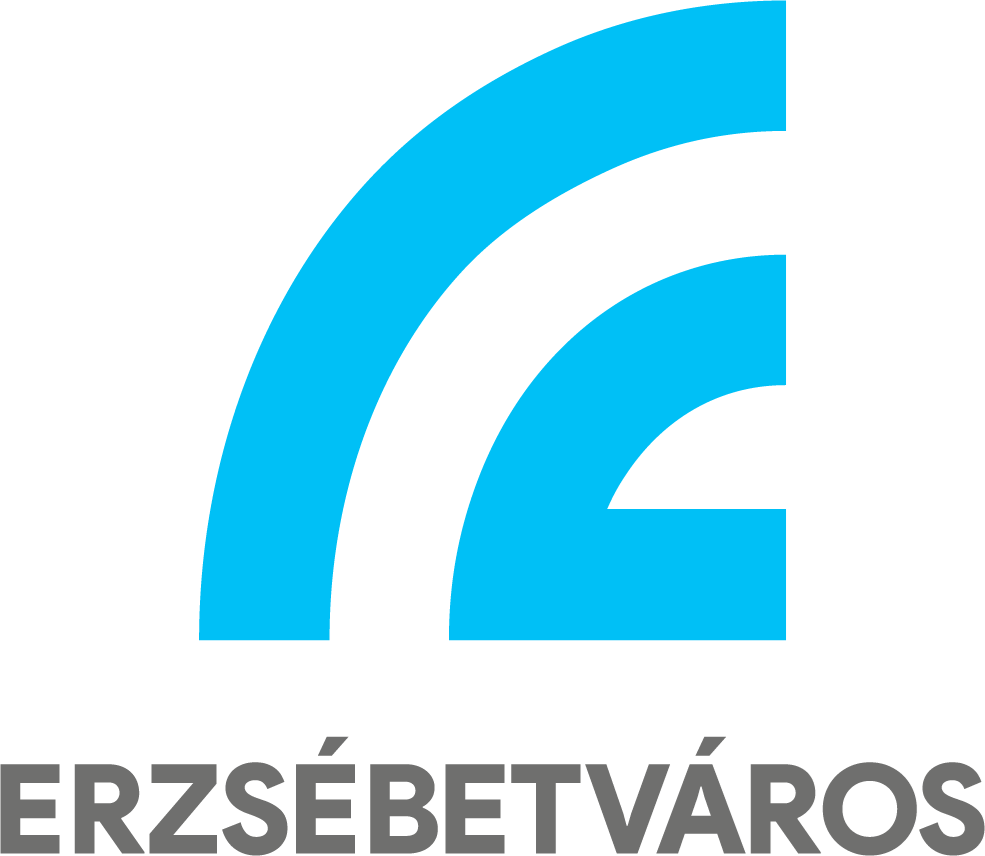 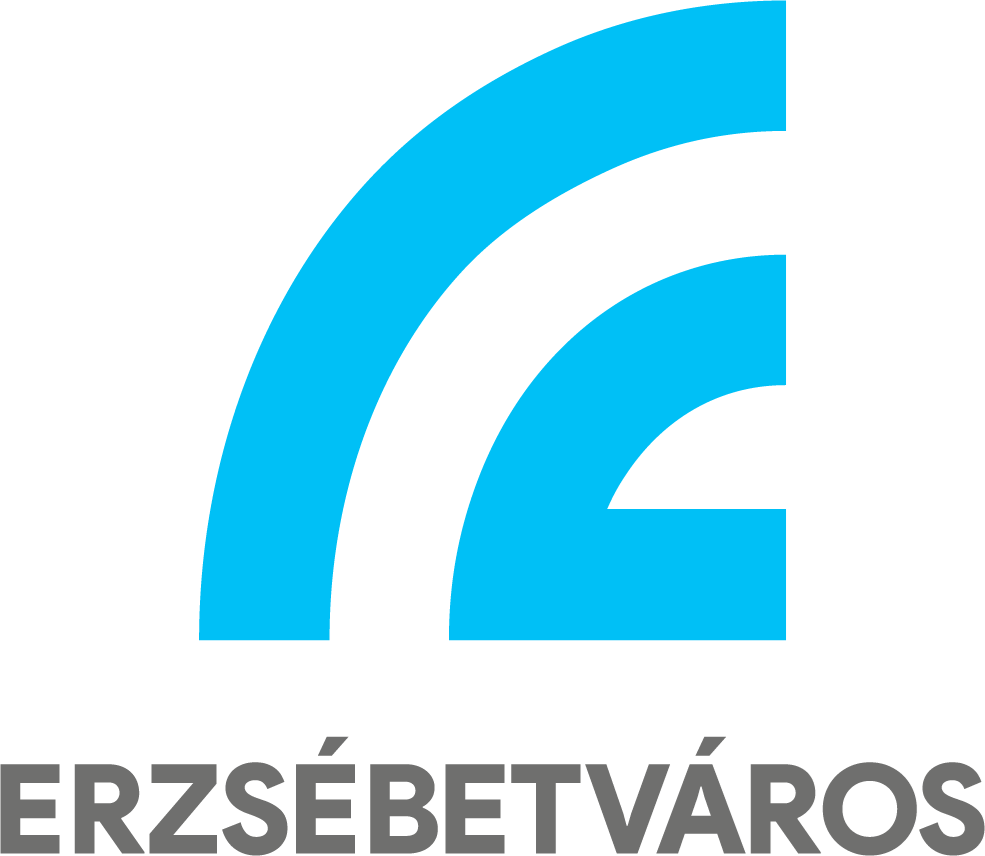 SZIGETELŐCSÍK IGÉNYLÉSSzigetelőcsíkot az erzsébetvárosi lakcímmel rendelkező rászoruló lakosok igényelhetnek. A rászorultságot a Budapest Főváros VII. Kerület Erzsébetvárosi Polgármesteri Hivatal Humánszolgáltató Irodája, vagy a Bischitz Johanna Integrált Humán Szolgáltatató Központ által kiállított igazolással lehet igazolni.Kérem adja meg az alábbi adatokat:Családi név és utónév: ..............................................................................................................................Lakcím: ....................................................................................................................................................Név- és címadataim kezeléshez hozzájárulok.         □Hány db. nyílászárót szeretne leszigetelni? ………A szigetelendő nyílászárók méretei: 1.2.3.4.5.67.8.
Nyilatkozom, hogy a fent megjelölt nyílászáróimnak rossz a szigetelése.A mai napon  …… m szigetelőcsíkot átvettem.Kelt:……………………, …… ….év………………hónap……..nap						……………………………………………………..aláírás